352/22Mineral Titles Act 2010NOTICE OF LAND CEASING TO BE A MINERAL TITLE AREAMineral Titles Act 2010NOTICE OF LAND CEASING TO BE A MINERAL TITLE AREATitle Type and Number:Exploration Licence 32664Area Ceased on:14 October 2022Area:38 Blocks, 117.73 km²Locality:RIDDOCHName of Applicant(s)/Holder(s):100% COMET RESOURCES LIMITED [ACN. 060 628 202]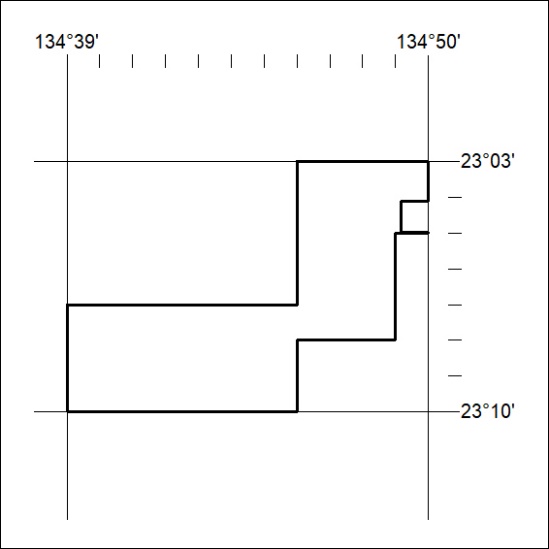 